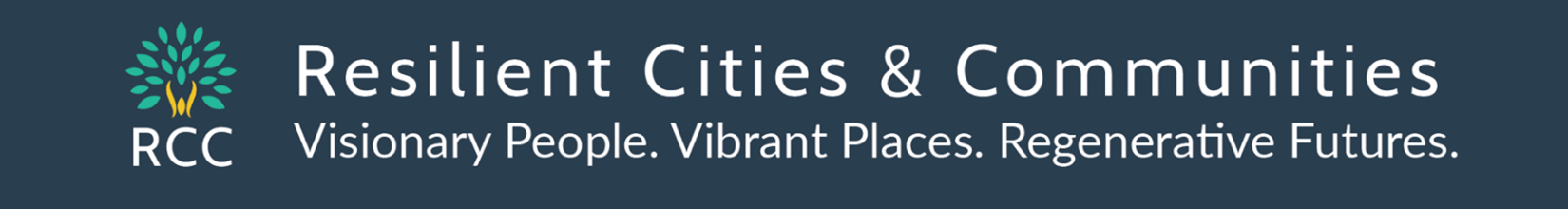 RCC’s 21st Century Communities Monthly Webinar Series/ Peer Learning Cohort 2nd Thursdays 12:30 to 2 p.m. Zoom Link  https://rccmn.co/21st-century-communities/ Questions? Contact Sean Gosiewski Ex. Dir, Resilient Cities & Communities 612 250-0389 sean@rccmn.co Designing and Financing Low-Carbon Buildings & Energy Systems in Redevelopment Session Three: Thurs Aug 10 – 12:30 pm to 2pm Central Time Please RSVPhttps://rccmn.co/green-development-buildings-financing/Join Zoom Meeting https://us06web.zoom.us/j/5156358735?pwd=K1FMVGdjVHJvVlc5UHhDSHpWNnhjUT09Audience – City staff, elected leaders & commission volunteers guiding large-site & TOD developments.Session Focus – Supporting developers to design & build low-carbon projects using new financing tools. Agenda –MN Commercial Building Energy Code Improvements - impacts on new developments in 2024 (25 min)(Invited) Katie Jones/CEE, Brian Hoffman/SLP, Eric Fowler/ Fresh Energy &/or Patrick Smith/CSBR  Successful re-developments using district geothermal – Seward Redesign 28th & Lake , U of MN Medical Center (25 min)Michael Ahern, EverGreen Energy (confirmed) Andy Hestness, Seward Redesign, Shane Stenness, U of MN, (Invited)New Project Financing Tools, Tax Credits & Green Bank (MNCIFA) & engaging developers to use them (25 min)(Invited) Speakers - Lissa Pawlisch/Commerce, Pete Klein/St. Paul Port Authority, Peter Lindstrom/CERTSMark your calendar & RSVP to join us on Sept 14 (Mobility) and Oct 12 (Stormwater & Green Space)21st Century Communities Peer-Learning series: flyer 2nd Thursdays 12:30 – 2:00pm Zoom LinkAudience & Focus - peer-learning with city teams guiding large-site & transit-oriented developments - sharing successful projects and resources to support developers & projects to include low-carbon, resilient, equitable buildings, energy, transportation, green space and stormwater management.  Session 4: Sept 14  12:30 – 2:00pm MOBILITY HUBS:  local examples, Complete Neighborhoods & Streets, Bike/Ped Safety, Parking Policies, District Parking, Incentivizing E.V. Chargers,  Minnesota Shared Mobility Collaborative https://rccmn.co/green-development-mobility/  Zoom Link  Please RSVP   Session 5: Oct 12 12:30 – 2:00pm GREEN SPACE - Stormwater re-use, public space, habitat restoration, tree canopy, daylighting  https://rccmn.co/green-development-water-green-space/  Zoom Link  Please RSVPPast Webinar Serries Recordings & Resources below June 8 (Towerside) July 13 – see belowJoin and support our network! Become a RCC Member/Partner Let’s keep up our momentum to ensure new federal & state policies & funding get implemented locally!Together we can sustain RCC’s next steps connecting residents, cities & counties to get projects done!We are inviting 100 interested businesses, non-profits, cities & public agencies to join and support our network by becoming RCC Annual Contributing Members/Partner https://rccmn.co/partners/Together we can put millions of dollars of new federal & state funding to work in our communities. Annual RCC Network Membership/Sponsorship Levels – Business, Nonprofit &/or Public Sector OrganizationsSmall Organization (< 50 employees) $500, Medium (50 to 500 employees) $1k, Large (500+ staff) $5kPartner/Member Benefits  - Visibility/Recognition, Peer Learning & Support, Find Implementation Partners, Co-Launch multi-city teams to access federal & state funding to scale up implementation with more cities. Questions about becoming an RCC Partner/Annual Sponsor/Organizational Member? ContactSean Gosiewski, 612 250-0389, sean@rccmn.co  https://calendly.com/sean-g-rccmn/15min Recording from Previous WebinarsSession One: June 8,2023 Towerside Innovation District: Organizing a team to guide sustainable development.  Recording and PowerPoints: https://rccmn.co/green-development-forming-a-team/Towerside Innovation District – Richard Gilyard - partners, vision, persistence – Video District systems for stormwater, heating & cooling, energy, transportation/parking and green space:  Towerside Presentation Video  Towerside PowerPoint   http://towersidemsp.org/projectsDistrict Geothermal – Michael Ahern, Ever Green Energy Video Metro District Geothermal Opportunities & next Steps  https://www.ever-greenenergy.com/project/towerside/City Benefits of Upzoning on Transit Corridors – Michael Krantz, PE, Met Council  Video TOD&ZoningJune8PowerPoint     New Metro TOD Zoning ReportResources: Benefits of Upzoning on Transit Corridors  Video TOD&ZoningJune8PowerPoint   TOD Zoning Report   Brooklyn Center TOD Zoning   Burnsville TOD Guide   Sample EV Charging OrdinancesSession Two: July 13, 2023  City Policies & Zoning Guiding Green DevelopmentNotes and Webinar Recordings posted at  https://rccmn.co/green-development-city-policies-zoning/ Sustainable Building Policy,  Kurt Schultz, City of St. Paul PED PowerPointPresentation  Parking Study, E.V. Ready Parking Lot Ordinance   St. Paul 1-4 UNIT HOUSING STUDY    Article   Resource - Addressing the Sustainability Gap -  Michael Orange, MN RETAP orange_michael@msn.com  Video Guide for City Commissions - PowerPointPresentation Case Study Minneapolis Land Use Rezoning Study - Joe Bernard, AICP, Planning Project Manager | CPED Code Development, City of Minneapolis, PowerPointPresentationCase Study Burnsville TOD Guide - Regina Dean, Assistant Community Development Director, City of Burnsville, PowerPointPresentation 